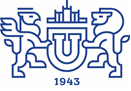 
18.10.2019Грант 10.08. Конкурс на лучшие проекты фундаментальных научных исследований, проводимый совместно РФФИ и Фондом «За русский язык и культуру» в ВенгрииРФФИ и фонд «За русский язык и культуру» в ВенгрииДедлайн: 31 октября 2019 годаУчастники: группа лицСумма гранта: 1 500 000 рублей в год или 700 000 рублей в год Федеральное государственное бюджетное учреждение «Российский фонд фундаментальных исследований» (далее – РФФИ) и Фонд «За русский язык и культуру» в Венгрии объявляют о проведении конкурса на лучшие проекты фундаментальных научных исследований. РФФИ проводит конкурс в целях реализации основного мероприятия "Обеспечение реализации программы фундаментальных научных исследований" государственной программы Российской Федерации "Научно-технологическое развитие Российской Федерации".Форма проведения конкурса: путем подачи заявок в электронном виде в Комплексной информационно-аналитической системе РФФИ (КИАС РФФИ).Порядок информирования об итогах конкурса: уведомление участников конкурса о решении конкурсной комиссии в электронном виде в КИАС РФФИ и опубликование списка победителей конкурса на сайте РФФИ до 20.03.2020 г.Победителям конкурса предоставляется право заключить Договор о предоставлении гранта победителю конкурса и реализации научного проекта.Грантополучатель: коллектив физических лицСрок реализации проекта: 1, 2 или 3 года.Максимальный размер гранта: 1 500 000 рублей в год.Минимальный размер гранта: 700 000 рублей в год.Конкурсная комиссия: бюро совета РФФИ. Код конкурса - «РЯИК_а».Дата и время начала подачи заявок: 16 июля 2019 годаДата и время окончания подачи заявок: 31 октября 2019 годаПодробнее условия конкурса для российских участников:  https://www.rfbr.ru/rffi/ru/contest/n_812/o_2091041  Подробнее условия конкурса для венгерских участников: http://www.russtudies.hu/Aindex.php?menu=71&lang=rМинистерство науки и высшего образования российской федерацииюжно-уральский государственный УНИВЕРСИТЕТУПРАВЛЕНИЕ МЕЖДУНАРОДНОГО СОТРУДНИЧЕСТВА